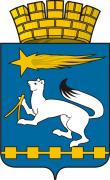  ГЛАВА ГОРОДСКОГО ОКРУГА НИЖНЯЯ САЛДАП О С Т А Н О В Л Е Н И Е15.11.2018                                                                                                           № 53  г. Нижняя Салда        	В соответствии с Федеральными законами от 06 октября 2003 года                   № 131-ФЗ «Об общих принципах организации местного самоуправления в Российской Федерации», от  25 декабря 2008 года  № 273-ФЗ                                «О противодействии коррупции» (с изменениями и дополнениями), руководствуясь Уставом городского округа Нижняя Салда, Планом мероприятий по противодействию коррупции в городском округе Нижняя Салда на 2018-2020 годы, утвержденным постановлением главы городского округа Нижняя Салда от 25.09.2018 № 37, в связи Международным днем борьбы с коррупцией, который отмечается ежегодно 09 декабря, в целях содействия формированию антикоррупционного просвещения граждан городского округа Нижняя СалдаПОСТАНОВЛЯЮ: 1. Провести  творческий конкурс рисунков по антикоррупционному просвещению граждан «Надо жить честно!» (далее Конкурс).2. Утвердить Положение о проведении Конкурса (приложение № 1).	3. Сформировать и утвердить оргкомитет для организации и проведения Конкурса (приложение № 2).	4. Опубликовать настоящее постановление в газете «Городской вестник–плюс» и разместить на официальном сайте администрации городского округа Нижняя Салда.          5. Контроль за исполнением настоящего постановления оставляю за собой.Глава городского округа                                                               Е.В. МатвееваПриложение № 1УТВЕРЖДЕНОпостановлением главы      городского округа Нижняя Салдаот 15.11.2018 № 53ПОЛОЖЕНИЕо проведении творческого конкурса рисунков по антикоррупционному просвещению граждан «Надо жить честно!»1. Общие положения1.1. Творческий конкурс рисунков по антикоррупционному просвещению граждан «Надо жить честно!» (далее – Конкурс) проводится  администрацией городского округа Нижняя Салда, Управлением образования администрации городского округа Нижняя Салда,  Молодежным Советом при главе городского округа Нижняя Салда.Участникам конкурса предлагается творчески осмыслить природу коррупции как современного социального и культурного явления. 1.2. Настоящее Положение определяет цели, задачи, порядок проведения и содержание Конкурса. Участие в Конкурсе автоматически подразумевает согласие с настоящим Положением о конкурсе.1.3. Цель конкурса – повышение уровня грамотности граждан в сфере противодействия коррупции, формирование антикоррупционного мировоззрения. 1.4. Задачи конкурса:1) повышение эффективности антикоррупционного образования  граждан; 2) привлечение внимания жителей городского округа всех возрастов к проблеме противодействия и борьбы с коррупцией в современном обществе;3) поддержка творческих инициатив молодежи;4) пропаганда соблюдения законности и антикоррупционной политики в России, Свердловской области  и городском округе Нижняя Салда в частности;5) стимулирование гражданской активности, развитие гражданского самосознания жителей городского округа Нижняя Салда;6) вовлечение жителей городского округа, в том числе молодежи в процесс реализации антикоррупционной политики, антикоррупционного воспитания и образования;7) поддержка творческой и общественной деятельности молодежи, направленной на изучение проблем противодействия коррупции; 8) содействие формированию антикоррупционного сознания жителей городского округа Нижняя Салда;9)  популяризация государственной антикоррупционной политики, реализуемой в Российской Федерации, Свердловской области, в том числе в городском округе Нижняя Салда.1.5. Все расходы, связанные с подготовкой конкурсных работ несут участники Конкурса. Присланные на конкурс работы не возвращаются. 1.6. Основная площадка размещения информации о конкурсе – официальный сайт администрации городского округа Нижняя Салда: www.nsaldago.ru.2. Номинации и требования к конкурсным работам2.1. Конкурс проводится в следующих возрастных номинациях: 1-4 класс; 5-9 класс.2.2. Рисунок: формата А4; вид - бумажный, техника живопись или графика (карандаш, фломастер, гуашь, акварель, пастель и прочие). 2.3. Работа должна быть сопровождена следующей обязательной информацией: фамилия, имя, отчество (полностью) автора работы, класс, общеобразовательное учреждение, контактная информация.2.4. В конкурсных работах не указываются адреса и телефоны, информация о спонсорах, имена политических деятелей и лидеров, имена духовных учителей и религиозных движений, в том числе религиозная символика, названия и упоминания (логотипы, бренды) товарной рекламы, любых форм (прямых и косвенных) упоминаний политических партий, политических лозунгов, высказываний, несущих антигосударственный и антиконституционный смысл. Запрещается использовать (заимствовать) чужие тексты или идеи дизайна полностью или частично без разрешения автора.2.5. Организаторы  исключают из участия в конкурсе работы, грубо нарушающие правила или общепринятые этические нормы. Организаторы  отказывают участникам, использующим нецензурную лексику, проявляющим неуважение к каким-либо лицам и явлениям, призывающим к экстремизму (участник конкурса гарантирует соблюдение норм IV части Гражданского кодекса Российской Федерации).3. Участие в Конкурсе 3.1. В Конкурсе имеют право принимать участие учащиеся с 1-9 класс, независимо от места проживания, предоставившие все документы в соответствии с условиями Конкурса. Участие в Конкурсе является бесплатным. 3.2. Участник может предоставить до 3 работ.3.3. Для участия в конкурсе необходимо:1) создать свою творческую работу;2) привести свою работу в соответствие с указанными выше техническими требованиями и отвечающую целям и задачам Конкурса;3) принести работу организаторам конкурса до 07 декабря 2018 года в бумажном виде по адресу: г.Нижняя Салда, ул. Фрунзе, д. 2, кабинет 4 (организационно-управленческий отдел администрации городского округа Нижняя Салда). Контактное лицо: Горнева Ольга Александровна, телефоны 8(34345) 3-23-70; 3-25-59.4) дождаться объявления на официальном сайте победителей конкурса, прибыть на официальное награждение.3.4. Участвовать в конкурсе можно как индивидуально, так и коллективно. При этом награда за победу в номинации дается тому лицу, которое указано в заявке на участие в конкурсе. Все вопросы о распределение награды внутри коллектива авторов решаются самим коллективом. В конкурсе награждаются не авторы работы, а сама работа.4. Порядок проведения Конкурса4.1. Конкурс проводится в два этапа:I этап - организационный. Прием конкурсных работ – с 19 ноября 2018 года по 07 декабря 2018 года. II этап - отборочный. Отбор членами жюри конкурсных работ. Определение списка победителей – до 12 декабря 2018 года.4.2. Церемония награждения победителей конкурса состоится не позднее 12 декабря 2018 года.5. Критерии оценки работОсновные критерии оценки:Соответствие тематике конкурса;Оригинальность идеи;Качество исполнения.6. Права, передаваемые организаторам Конкурса6.1. Автор предоставляет организаторам Конкурса исключительные имущественные права на использование своих работ, представленных на конкурс, в том числе права:- воспроизводить работы;- распространять их любым способом;- импортировать в целях распространения;- сообщать о работах (включая показ, исполнение или передачу в эфир) для всеобщего сведения путем передачи в эфир и (или) последующей передачи в эфир (право на передачу в эфир);- иные права, предусмотренные статьей 16 Закона Российской Федерации от 09 июля 1993 года № 5351-1 «Об авторском праве и смежных правах».6.2. Имущественные права на использование творческих работ, указанные в п. 6.1., передаются автором для использования на территории городского округа Нижняя Салда. Имущественные права используются организаторами Конкурса без каких-либо ограничений.7. Оргкомитет7.1. Для организации и проведения Конкурса формируется оргкомитет, утвержденный организаторами. Предметом деятельности оргкомитета является решение организационных вопросов, направленных на достижение целей конкурса, в т.ч. документационное, техническое, информационное и иное обеспечение его мероприятий. 7.2. Оргкомитет является Конкурсным жюри. 7.3. Конкурсное жюри:- осуществляет на втором этапе Конкурса отбор лучших работ из числа присланных, путём открытого голосования членов конкурсного жюри.7.4. В случае равного числа голосов членов Конкурсного жюри, решающим является голос председателя конкурсного жюри.8. Порядок объявления и награждения победителей 8.1. По итогам конкурса будут выявлены победители конкурса.Оценка конкурсных работ производится в два этапа:- отбор членами жюри конкурсных работ, соответствующих целям, задачам и условиям конкурса;- оценка работ, определение финалистов.8.2. Победитель в каждой номинации определяется по сумме результатов голосования жюри, при этом оцениваются:- соответствие тематике конкурса (качество и доступность информации, достижение цели конкурса);- качество исполнения (резкость, контрастность, свет, завершённость, воплощение творческого замысла, эстетическая ценность, композиция) - 0–5 баллов, - оригинальность - 0–5 баллов.8.3. Победители конкурса (1-е места в каждой номинации) награждаются дипломами и ценными призами от организаторов конкурса. Все участники конкурса получают поощрительные призы.8.4. Организатор Конкурса не обеспечивает финансирование расходов, связанных с приездом на церемонию награждения и проживанием участников конкурса.Приложение № 2УТВЕРЖДЕНпостановлением главы городского округаНижняя Салда от 15.11.2018   № 53СОСТАВ ОРГКОМИТЕТА для организации и проведения творческого конкурсарисунков по антикоррупционному просвещению граждан             «Надо жить честно!»Матвеева Елена Владимировна – глава городского округа Нижняя Салда, председатель оргкомитета.Третьякова Ольга Владимировна – заместитель главы администрации городского округа Нижняя Салда, заместитель председатель оргкомитета.Члены оргкомитета:Маслеева Анна Александровна – начальник отдела муниципальной службы, кадров и правовой работы администрации городского округа Нижняя Салда, секретарь Комиссии по координации работы по противодействию коррупции в городском округе Нижняя Салда.Горнева Ольга Александровна – начальник организационно-управленческого отдела администрации городского округа Нижняя Салда.Терехова Римма Викторовна – начальник Управления образования администрации городского округа Нижняя Салда.Лобжин Владимир Матвеевич – председатель Думы городского округа Нижняя Салда (по согласованию).Шумилова Надежда Владимировна – председатель Общественного Совета городского округа Нижняя Салда (по согласованию).Цыганок Анастасия Сергеевна – главный специалист организационно-управленческого отдела администрации городского округа Нижняя Салда.Хорохонова Анастасия Алексеевна – председатель Молодежного Совета при главе городского округа Нижняя Салда.О  проведении творческого конкурса рисунков                                     по антикоррупционному просвещению граждан«Надо жить честно!»